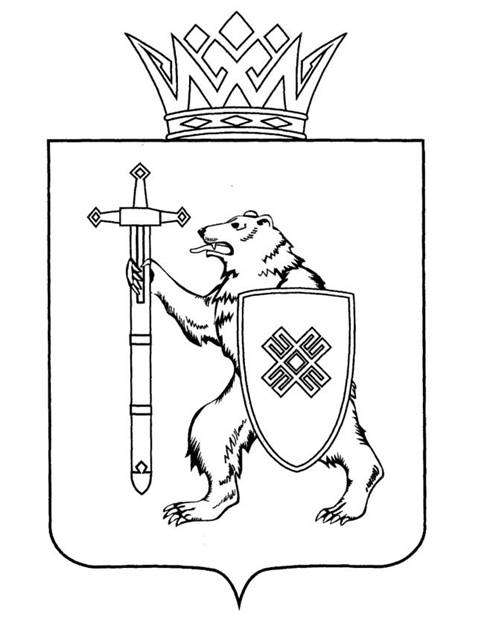 Тел. (8362) 64-14-17, 64-13-99, факс (8362) 64-14-11, E-mail: info@gsmari.ruПРОТОКОЛ № 82ЗАСЕДАНИЯ КОМИТЕТА1. О проекте закона Республики Марий Эл «О внесении изменений в Закон Республики Марий Эл «О республиканском бюджете Республики Марий Эл на 2022 год и на плановый период 2023 
и 2024 годов».Комитет решил:1. Поддержать проект закона Республики Марий Эл «О внесении изменений в Закон Республики Марий Эл «О республиканском бюджете Республики Марий Эл на 2022 год и на плановый период 2023 и 2024 годов» с учетом предложений Правительства Республики Марий Эл.2. Направить проект закона Республики Марий Эл «О внесении изменений в Закон Республики Марий Эл «О республиканском бюджете Республики Марий Эл на 2022 год и на плановый период 2023 и 2024 годов» на рассмотрение комитетов Государственного Собрания Республики 
Марий Эл.2. О проекте закона Республики Марий Эл «О внесении изменений в Закон Республики Марий Эл «О регулировании отношений в области налогов и сборов в Республике Марий Эл».Комитет решил:1. Поддержать проект закона Республики Марий Эл «О внесении изменений в Закон Республики Марий Эл «О регулировании отношений 
в области налогов и сборов в Республике Марий Эл». 2. Направить проект закона Республики Марий Эл «О внесении изменений в Закон Республики Марий Эл «О регулировании отношений 
в области налогов и сборов в Республике Марий Эл» на рассмотрение комитетов Государственного Собрания Республики Марий Эл.МАРИЙ ЭЛ РЕСПУБЛИКЫН КУГЫЖАНЫШ ПОГЫНЖОГОСУДАРСТВЕННОЕ СОБРАНИЕ РЕСПУБЛИКИ МАРИЙ ЭЛБЮДЖЕТ КОМИТЕТКОМИТЕТ ПО БЮДЖЕТУЛенин проспект, 29-ше,Йошкар-Ола, 424001Ленинский проспект, 29,г. Йошкар-Ола, 42400121 июля 2022 года09:30Зал заседаний Государственного Собрания Республики Марий Эл